Załącznik nr 1 do zapytania ofertowego IBGKiOŚ.271.1.158.2021.....................................................     /miejscowość i data/  Nazwa i adres oferenta:  	.....................................................tel.:				....................................................	 fax:				....................................................adres e-mail: 				....................................................NIP: 	                                      	........................................................FORMULARZ  OFERTOWYDo Gminy i Miasta ŻurominPl. Piłsudskiego 309-300 ŻurominW odpowiedzi na zapytanie ofertowe na wykonanie zadania pn. „Budowa przepustu na działce nr 407/2 w Żurominie”  składam ofertę na wykonanie przedmiotu zamówienia zgodnie z opisem w zapytaniu ofertowym za cenę łączną:brutto  ………………………………………………………………………….Cena zawiera podatek VAT  -  …………....    %(słownie……………………………………………………………………………………….………………..………….) Zobowiązuję się do wykonania przedmiotu zamówienia w terminie określonym w treści zapytania ofertowego;Na wykonane roboty udzielam gwarancji na okres  …………………..Wyrażam zgodę na warunki płatności określone w zapytaniu ofertowym.Oświadczam, że:zapoznałem się z opisem przedmiotu zamówienia i nie wnoszę do niego zastrzeżeń.w przypadku przyznania nam (mi) zamówienia zobowiązuję(-emy)  się do zawarcia umowy  
w miejscu i terminie wskazanym przez Zamawiającego.7. Załącznikami do oferty są następujące dokumenty:………………………………………………………………………………………………………………………………………………………………………………………………………………………………………………………………………………………………………………………………8. Termin związania ofertą -  30 dni         ..............................................................podpis osoby/osób upoważnionychdo reprezentowania wykonawcy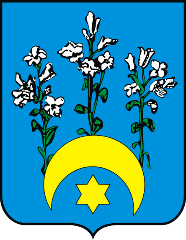 Urząd Gminy i Miasta Żuromin09-300 ŻurominPlac Józefa Piłsudskiego 3woj. mazowieckieE-mail: ugimz@zuromin.infotel. 23 6572558, fax. 23 6572540REGON: 130377936